Звучат фанфары  «День рождения», на сцену выходит ведущий:- Здравствуй, древний наш Азов!  Здравствуйте, ребята!  Сегодня праздник у всех нас,  Ведь пятьдесят 9-й!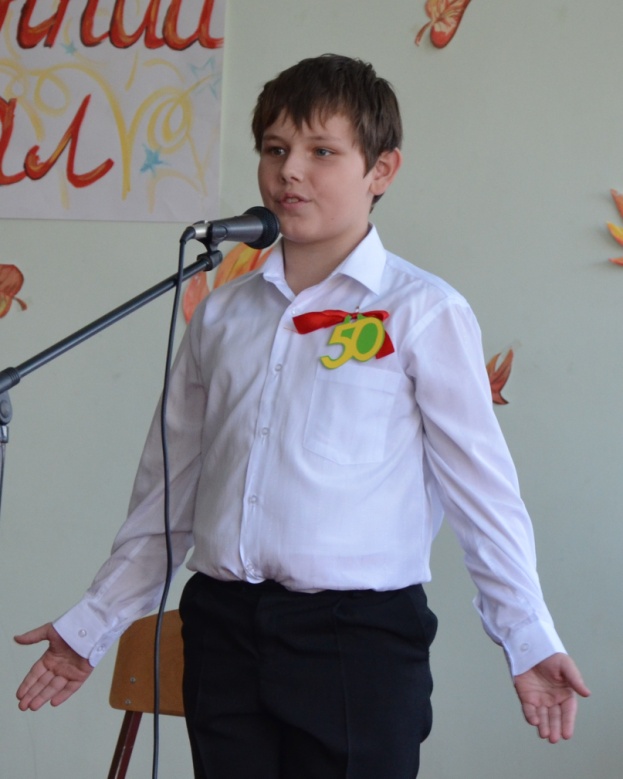 Звучит отрывок из песни Малежика «Азов».Мы в обычной квартире азовской семьи…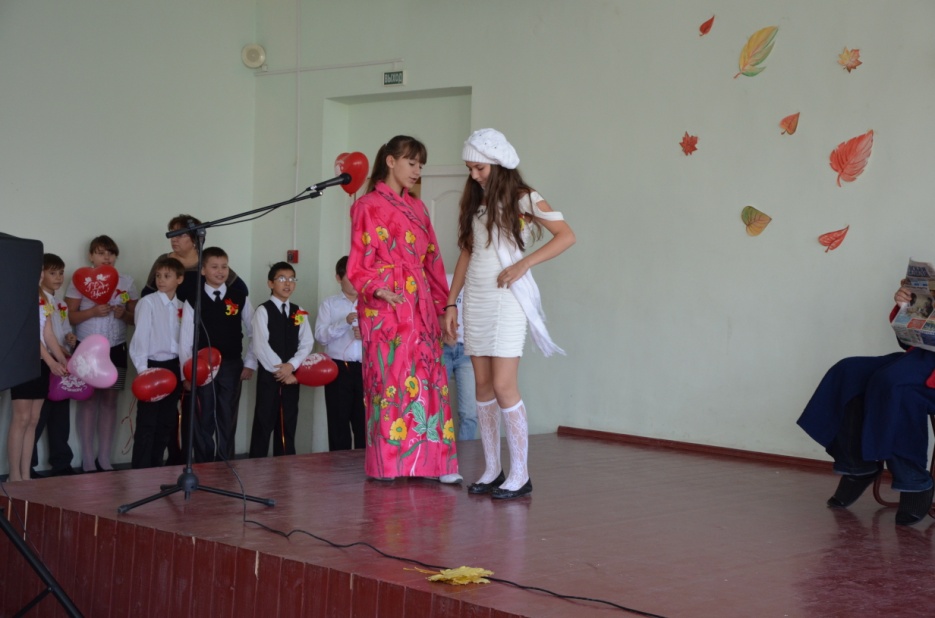 - Мамочка, к лицу ли мне этот наряд? (девочка Катя)- Тебе, моя прелесть, всё к лицу! Ты у меня просто душка! Дай-ка я   полюбуюсь на тебя… (мама девочки)- А куда это ты собралась?! (отец девочки)- Гулять… (Катя)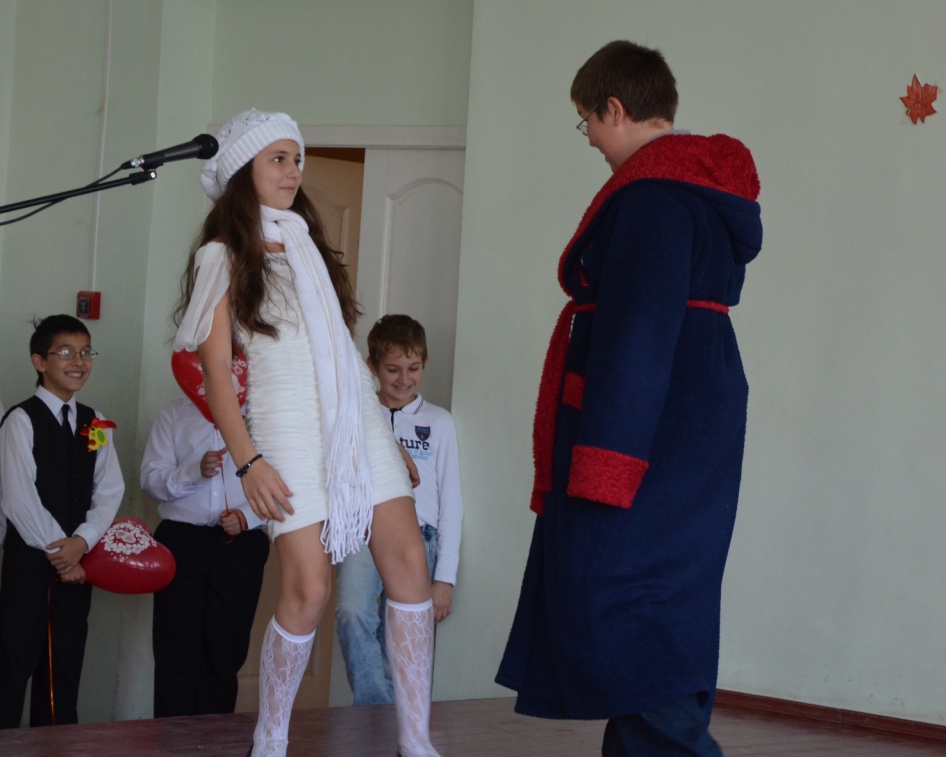 -Гулять???.... А ты уроки выучила? Физику и математику выучила, сочинение написала???- Папенька, Вы опять луку наелись?...Звук дверного звонка.Входит жених Катюши:-Здравствуйте! Я бы хотел прогуляться с Катюшей.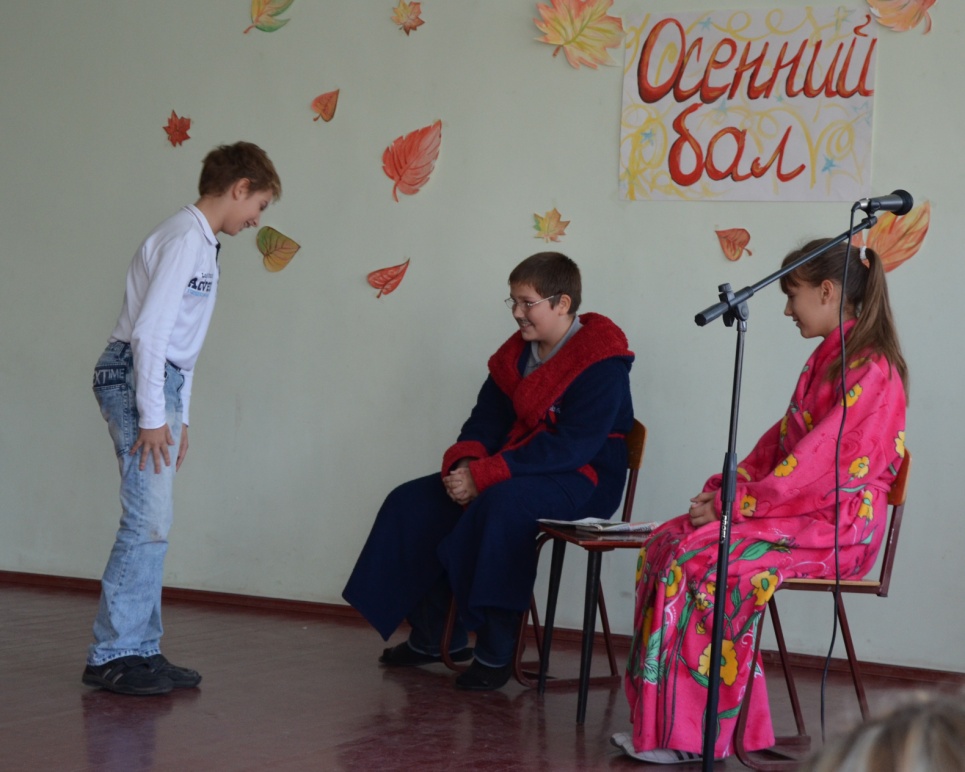 Катя и её жених спускаются в зал, у Кати осенний лист в руках.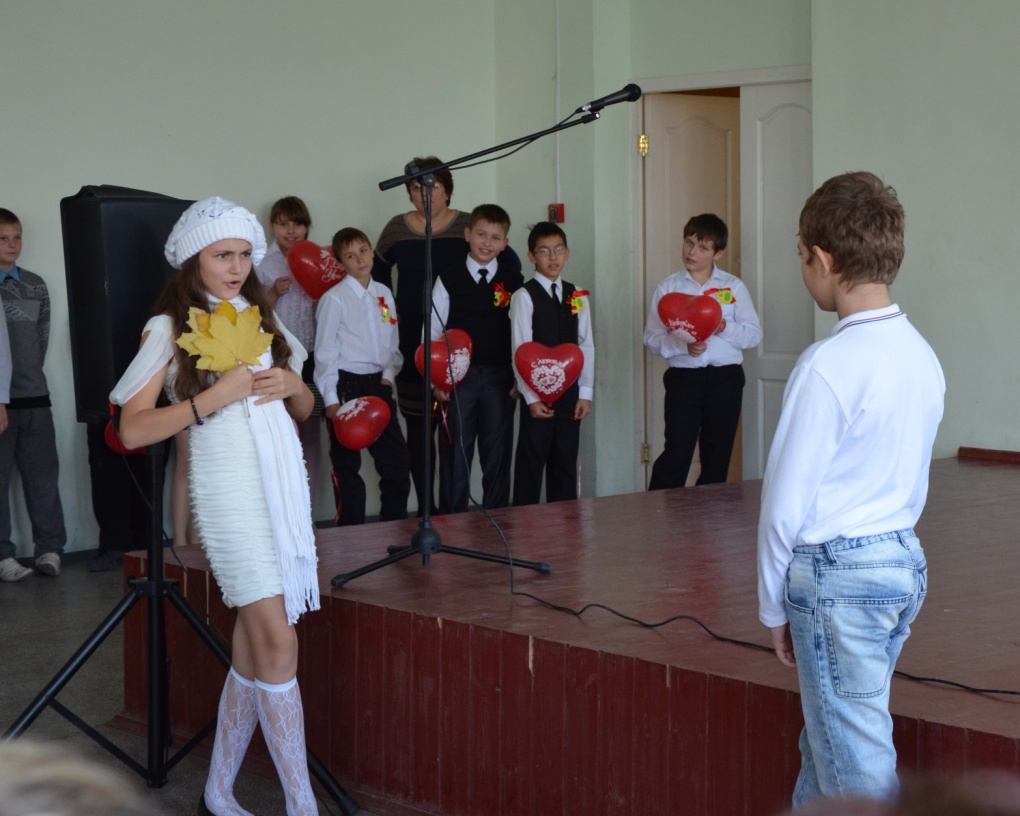 Жених:- Хау а ю?Катюша:-ЧЁ?....Жених:- Comment ca va? Катя:-Чё???....Жених: - Как ты относишься к мировому кризису?Катя: -Чё??????Жених:-Чьи работы желаешь посмотреть: Матисса, Малевича, Шагала?- Чё-чё?????-Пойдём, Катюша, я тебя домой отведу…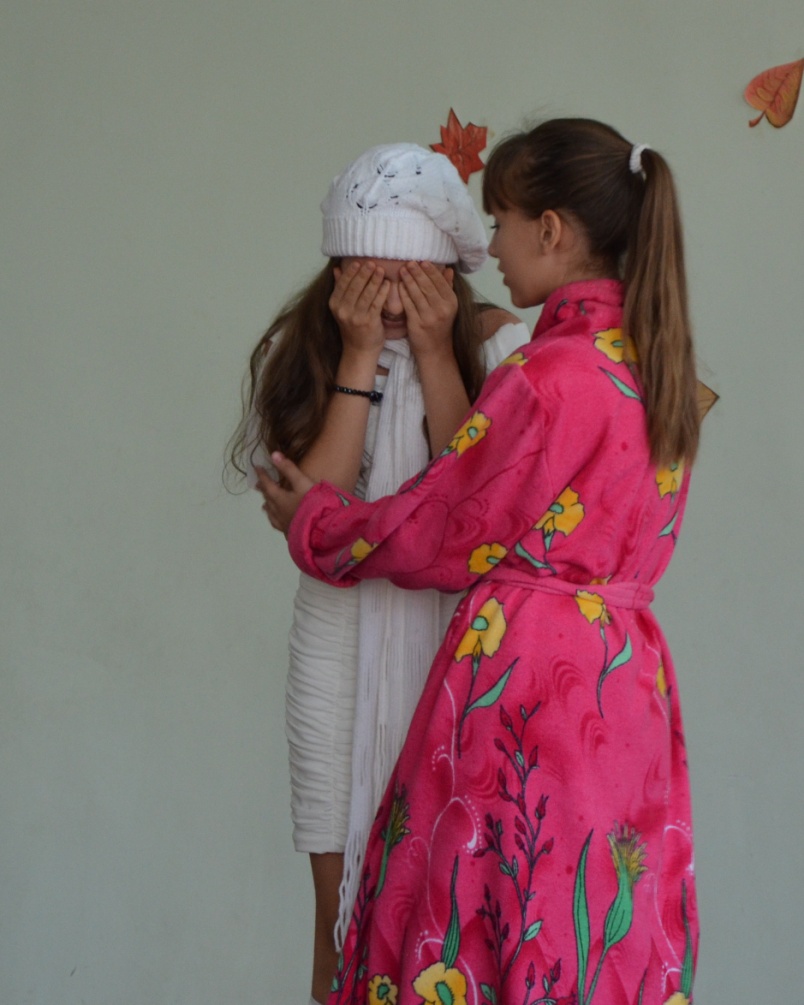 Катя рыдает, вернувшись домой. Мама обращается к ней:- Ты так необычно рано вернулась? Что-то произошло? Почему ты плачешь?- Я… Я… Я ничего не знаю…- Не надо волноваться. Я знаю, что надо делать: ты пойдёшь учиться в 9-ю школу. Там из тебя человека сделают…Выходят дети на сцену, исполняют фрагмент песни: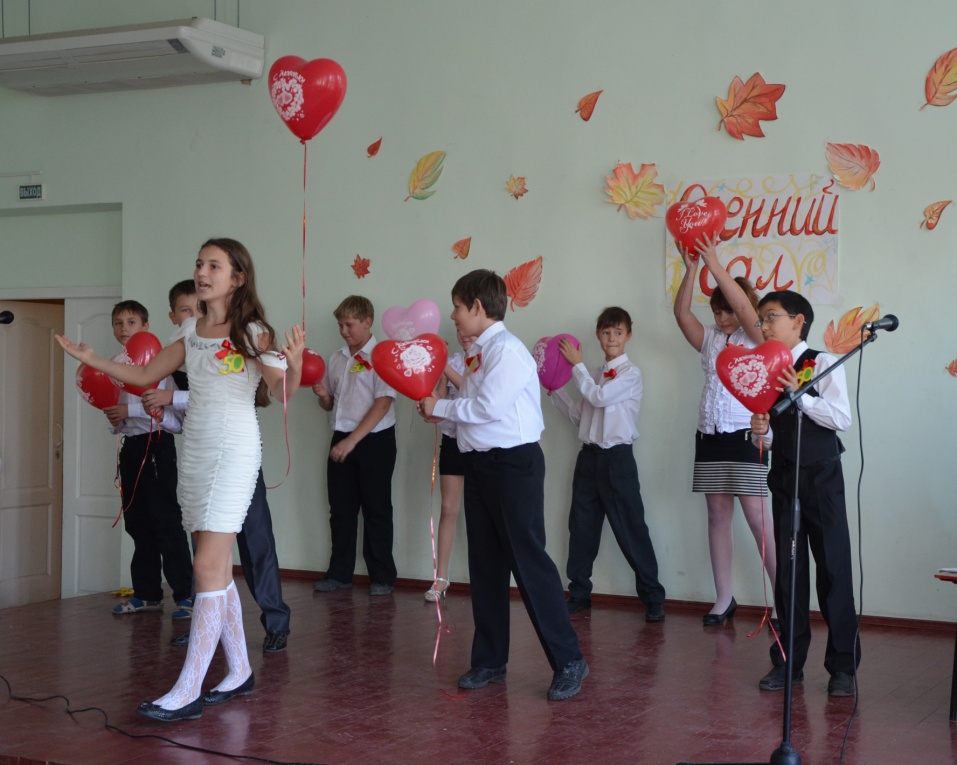  -Здесь среди красивых зданий,Словно в центре мироздания,Ты стоишь…Ты сокровищница знаний, Потому что ты их множишь и хранишь,Здесь такой уют, здесь всегда нас ждут, всегда!Школа моя!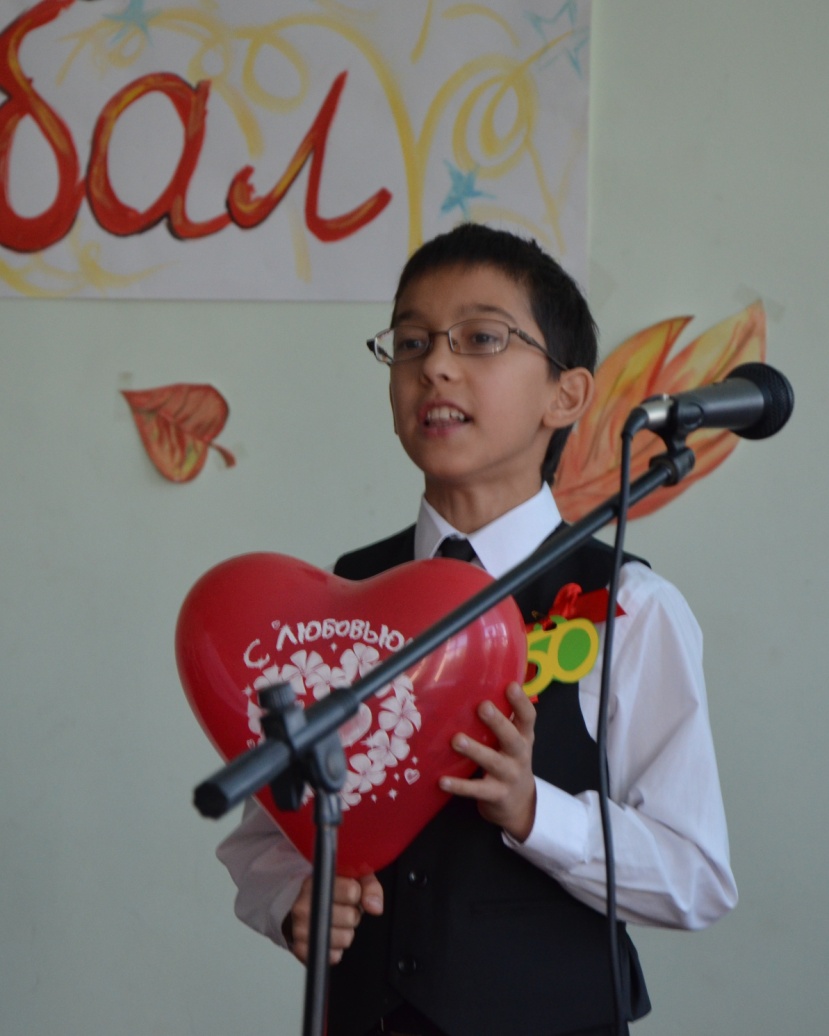 Читают стихи: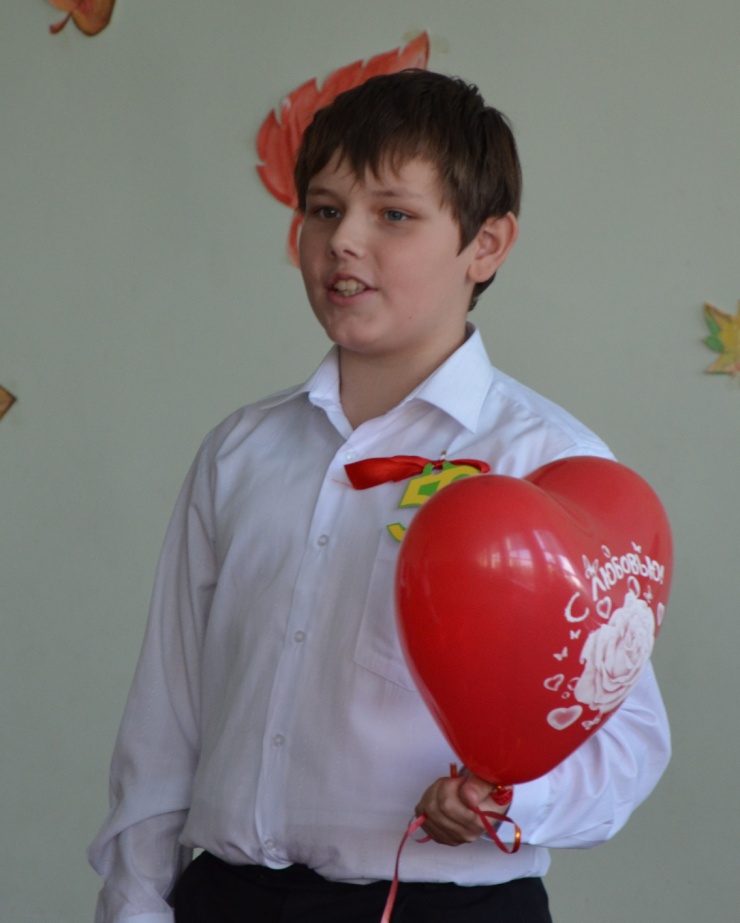 Сегодня радостно, чудесно,И солнце светит веселей!Всей области уже известно,В 9-й школе юбилей!Мы нашу школу поздравляем:
- Пускай горит твоя звезда!Здоровья детям мы желаем,А свежих сил учителям!Прими, родная, поздравленья!Тебе сегодня пятьдесят.Побед, успеха, долголетия!Прими любовь своих ребят!Завершают своё выступление концовкой песни: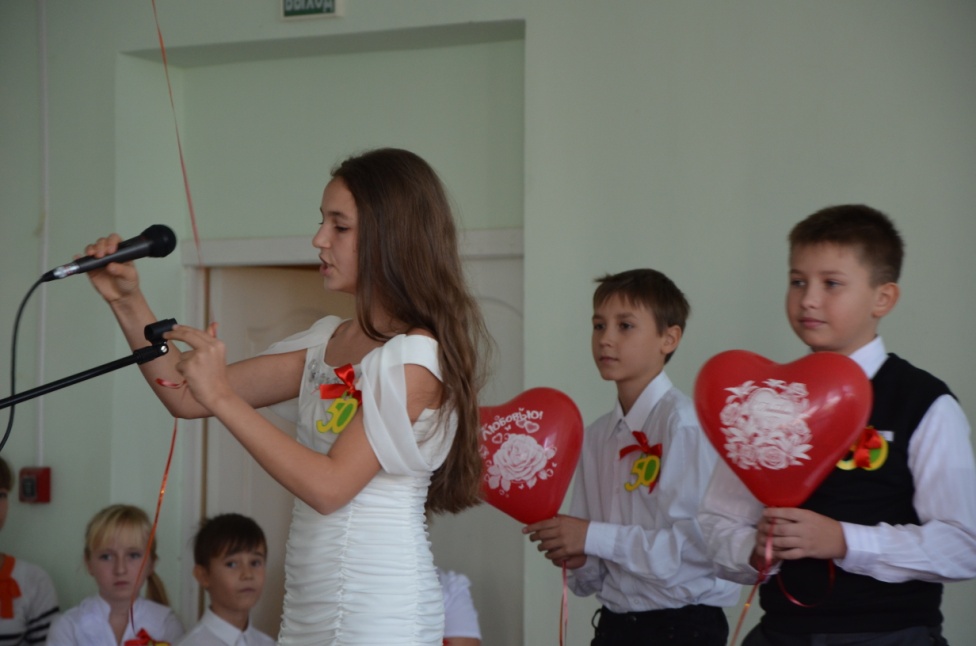  - И со всей округи детиК этой радостной планетеПусть идут! И всегда нам окна светят,И всегда нас помнят, любят и ждут…Мальчишеское братство, союз учителей,Душевное богатство, сокровищ сердца ей,Спортивные турниры и творчество детей –Ты всех объединил под крышею своей,Школа моя!.... (дети выпускают шарики в воздух).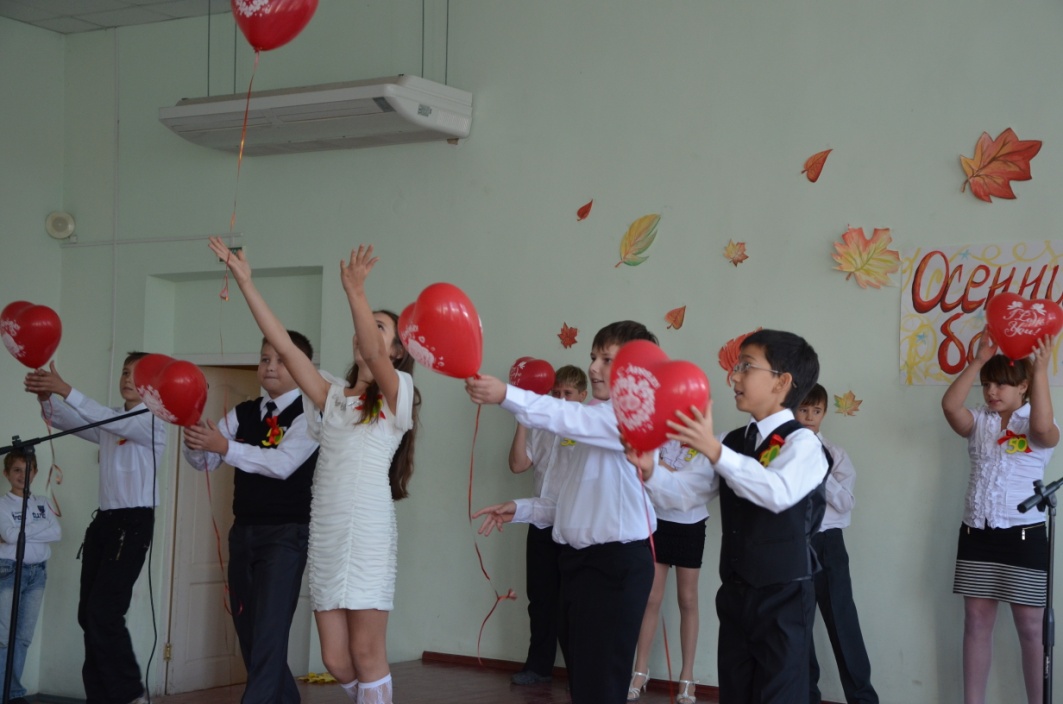 